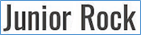 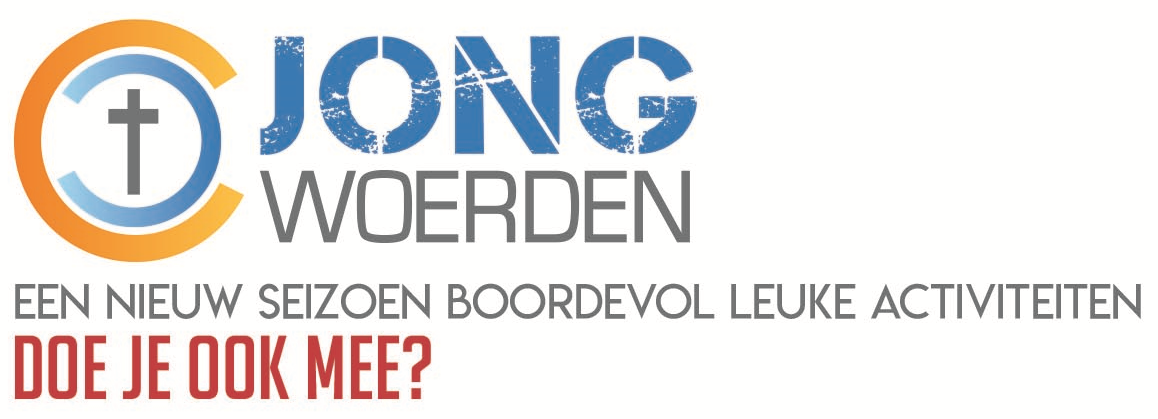 	Groep 5 t/m 7	De avonden beginnen om 19:00 uur (tenzij ruim voor die tijd anders aangegeven) en eindigen om 20:30 uur.	Voor vragen over het JuniorRock van JongWoerden: Luberta 06-17378467 / Ferré 06-48017155DatumActiviteitDe avond staat in het teken vanLocatie24 september 2021StartavondKennismaking met elkaar en het Jaarthema PKN “Van U is de toekomst”Vandaar gaan we bezig met “onze Vader”.Het Baken8 oktober 2021ClubavondActieve ontdekvormenHet Baken22 oktober 2021ClubavondActieve ontdekvormenHet Baken5 november 2021ClubavondActieve ontdekvormenHet Baken19 november 2021EventSirkelslag KIDSHet Baken3 december 2021EventSinterklaasHet Baken17 december 2021ClubavondKerst met actieve ontdekvormenHet Baken14 januari 2022ClubavondActieve ontdekvormenHet Baken28 januari 2022EventFilmavondHet Baken11 februari 2022ClubavondActieve ontdekvormenHet Baken25 februari 2022EventVuurkorfavondHet Baken11 maart 2022ClubavondActieve ontdekvormenHet Baken25 maart 2022ClubavondActieve ontdekvormenHet Baken8 april 2022ClubavondActieve ontdekvormenHet Baken22 april 2022ClubavondActieve ontdekvormenHet Baken6 mei 2022EventZwemmenHet Baken20 t/m 22 mei 2022KampweekendKamp in Loon op ZandAlle clubs verzamelen bij  ?3 juni 2022ClubavondActieve ontdekvormenHet Baken17 juni 2022SlotavondGezellige slotactiviteitLocatie volgt